Wykonaj załączony test.         Nie wykonuj wszystkich ćwiczeń na raz – rozłóż          je sobie w czasie. Jeśli napotkasz jakieś trudności          poproś o pomoc.                                                     Powodzenia !Dla chętnych:- dowolne ćwiczenia z Kart pracy s. 88 - 96                    - dowolne ćwiczenia z Kart matematycznych s. 79 - 86Dziękuję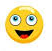 Miłego weekendu! 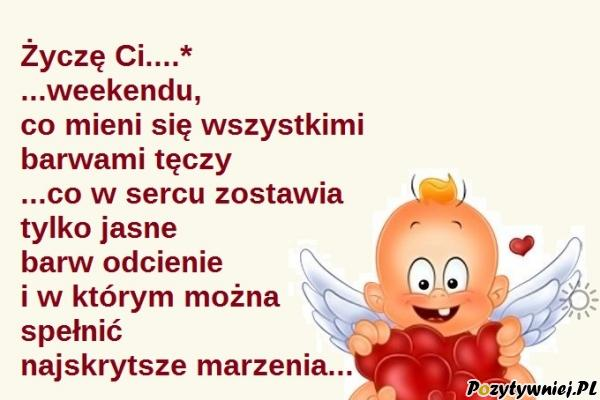 Temat: Powtórzenie.